CARTA DE SERVIÇOS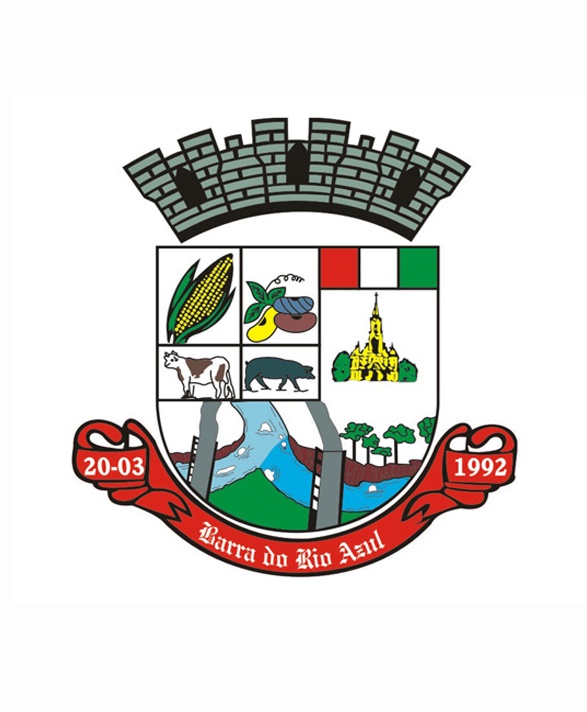 CAMARA MUNICIPAL DE VEREADORES DE BARRA DO RIO AZUL/RSBarra do Rio Azul, RS, 07 de Outubro de 2020.IntroduçãoA Carta de Serviços ao Usuário é o instrumento que informa os cidadãos sobre os serviços prestados pelo órgão público. Além de disponibilizar os serviços municipais, a Carta tem o compromisso de indicar como o usuário pode acessá-los e quais são os compromissos e padrões de atendimento.Neste documento, o cidadão poderá conferir diversas informações, entre elas os serviços de seu interesse, a sua descrição e finalidade, as formas de acesso disponíveis, a previsão do prazo máximo para a sua prestação, os requisitos e documentos exigidos, os endereços e horários de atendimento e as taxas cobradas, caso haja.Além de aproximar a Administração dos cidadãos, a Carta de Serviços ao Usuário tem como objetivo proporcionar mais transparência sobre os serviços públicos oferecidos, simplificar a busca por informações e aumentar a eficácia e efetividade dos atendimentos.Estrutura OrganizacionalCâmara Municipal de Vereadores de Barra do Rio Azul/RSPresidente : Elvio Dalla Rosa Vice-presidente: Jacir de Ré1º Secretário: Ademir Santori2º Secretário: Idione MarmentiniDemais Vereadores:Silvino Luiz MadalozzoLeonor RigoIvaci OgrodoskiEvaldo Luis FiabaniAri FerantiEndereço: Rua das Rosas , 268 Barra do Rio Azul/RS Telefone: (54) 3613-1168/1169E-mail: camarabarradorioazul@hotmail.comHorário padrão de atendimento: Segundas às Sextas-feiras das 07:30 às 11:30 horas das 13:00 às 17:00 horasHorário de atendimento em regime de turno único: Segundas às Sextas-feirasdas 07:30 às 11:30 horas das 13:00 às 17:00 horasServiços Ouvidoria Acesso ao Serviço: https://sistema.ouvidorias.gov.br/    Ouvidoria é um canal de diálogo entre o consumidor/cidadão e a empresa/órgão público, em que é possível apresentar manifestações, sugestões, elogios, solicitações, reclamações e denúncias. As ouvidorias públicas fazem a ligação entre o cidadão e a administração pública, formada pelos órgãos, entidades e agentes gerenciados pelo Estado. Com as manifestações dos usuários, a Ouvidoria recebe, analisa, orienta e encaminha as questões às áreas responsáveis para que sejam feitas a apuração e solução dos casos. Além disso, a partir das informações trazidas pelos cidadãos, é possível identificar e apontar melhorias, propor mudanças e apurar situações irregulares no órgão ou entidade.Quem pode fazer uso?Todo cidadão que quiser se manifestar com algo relacionado a Administração Pública.Formas de AtendimentoAs manifestações poderão ser apresentadas por meio dos seguintes canais de comunicação: por meio de formulário eletrônico, disponível no link: https://www.barradorioazul.rs.gov.br/paginapref/ouvidoria_executivo_e_legislativo_relatorio_de_atividades      por correspondência convencional para o endereço: Rua das Rosas , nº268, CEP 99.795000 – Barra do Rio Azul/RS; no posto de atendimento presencial, exclusivo junto a Prefeitura; ou por telefone: (54) 36131168/1169. Prazo para resposta A Ouvidoria deverá elaborar e apresentar resposta conclusiva às manifestações recebidas no prazo de até trinta dias contados do recebimento, prorrogável de forma justificada, uma única vez, por igual período. Cobrança de taxas Não há. 